ПОЛОЖЕНИЕо  3-м открытом городском военно-патриотическом,туристском слёте молодежи«В одном строю с Победой!».посвященному 69-ой годовщине разгрома немецко - фашистских войск в Заполярье, 71 -  годовщине формирования Зенитно – Ракетного полка Кольского соединения ПВО.1. ЦЕЛИ И ЗАДАЧИ.Цель — создание условий для развития патриотического, туристического движения  в  Оленегорском районе.Задачи:способствовать гражданско-патриотическому и духовно-нравственному воспитанию  молодежи; развивать физическую и военную подготовку, пропагандировать здоровый  образ  жизнистимулировать  деятельность и поощрять наиболее активных участников военно – патриотических и  туристических клубов, объединений.создать условия для обмена опытом по различным направлениям деятельности военно-патриотических и туристических  клубов, объединений.2.УЧРЕДИТЕЛИ.2.1. Отдел по культуре, спорту и делам молодежи города Оленегорска.2.2.  Муниципальное Учреждение Культуры  Центр Культуры и Досуга  «Полярная Звезда».3. УЧАСТНИКИ СЛЕТА.3.1. Для участия в Слете допускаются организованные команды:- Молодежных объединений, клубов;- Обучающихся  любых образовательных учреждений области;- Солдаты срочной службы ВЧ 3.2. Участники:  в возрасте от 12 – до 25 лет. Ограничение по возрасту не распространяется на руководителей команд.3.3 Количественный состав — 4- 8 человек (в том числе 1-2 руководителя). 4. ОРГАНИЗАЦИЯ И  ПРОВЕДЕНИЕ.4.1 Дата и время проведения 18,19,20 октября 2013 года4.2. Место проведения г. Оленегорск, река Куреньга.4.3. Проезд  до места и обратно, питание  — за счет направляющей стороны.4.4. Программа Слета предусматривает экскурсии, мастер-классы, интеллектуальные и военизированные, спортивные игры, круглый стол.4.5. Участники делегации должны быть готовы к презентации деятельности своего клуба (иметь при себе наглядный материал для оформления выставки и информационные материалы).5. МЕСТО СБОРА Команда вместе с руководителем   должна явиться к месту сбора 18 октября 2013 г. к 9.30 по адресу: г.Оленегорск , Мурманской обл., железнодорожный вокзал и  иметь с собой всё необходимое снаряжение (раздел 6).6. ТРЕБОВАНИЕ К ЭКИПИРОВКЕ И СНАРЯЖЕНИЮ.6.1 Каждая команда должна иметь личное снаряжение (обязательно зимний спальник и туристический коврик, а также тёплая одежда и обувь) и групповое снаряжение (палатки 2-х слойные, котлы, тросик/тренога, крючки) для проживания в походных условиях и организации палаточного лагеря, аптечку, продукты питания .6.2 Участники слета 18 октября прибывают в город Оленегорск  на железнодорожный вокзал и совершают все передвижения  личным транспортом.6.3 Во время похода планируется экологический десант по сбору мусора на месте стоянки, при себе иметь перчатки и мешки для мусора 6.4 Команда самостоятельно приготавливает пищу на костре. 18 октября (пятница)ЗавтракОбедУжин19 октября (суббота) ЗавтракОБЕД обеспечивают организаторы (ПОЛЕВАЯ КУХНЯ)Ужин20 октября (воскресенье)ЗавтракОбед  и УжинВ случае отсутствия туристского снаряжения, команда может заявиться на  участие  на один  день (из любых дней слета).7.  ОБЕСПЕЧЕНИЕ БЕЗОПАСНОСТИ7.1Ответственность за жизнь, здоровье и безопасность  участников на слёте возлагается на руководителя группы, приказом по организации. Копия приказа сдается вместе с заявкой и медицинскими допусками участников на совещании представителей  в день сбора 18 октября 2013 в Оргкомитет слета.7.2 Предусмотрена возможность экстренной доставки заболевшего до лечебного заведения.7.3.Каждый участник команды перед слетом должен пройти инструктаж по технике безопасности. Ответственность за прохождение инструктажа и соблюдения правил техники безопасности участниками возлагается на руководителя команды.8. ПОРЯДОК И СРОКИ ПОДАЧИ ЗАЯВОКПредварительные заявки на участие в слёте принимаются до 10 октября 2013 года по по форме: (Приложение № 2.)184530 г. Оленегорск, Мурманской области,  Ленинградский проспектд.5,  т/ ф 53-263,  e-mail: mdz20@yandex.ru или по телефону 8 951 28 53 792 руководитель проекта Вялая Татьяна Николаевна9. ПРОГРАММА СЛЁТАСлёт проводится в три  дня, с двумя ночевками  в полевых условиях согласно плану проведения слета (Приложение № 1).10. ОПРЕДЕЛЕНИЕ РЕЗУЛЬТАТОВ И ПОДВЕДЕНИЕ ИТОГОВИтоги  соревновательной части подводятся Судейской коллегией:  
     - по  каждому этапу;
     - по комплексному результату выступления команд во всех этапах.
                                         11.НАГРАЖДЕНИЕ11.1Команды-участницы слёта награждаются в личном и командном зачетах дипломами. 11.2 Команды, занявшие общекомандные 1-3 места по  результатам выступлений в каждом этапе, награждаются дипломами и  памятными призами.  Итоги участия в слёте и награждение подводятся   по протоколам судейской коллегии.
                                         
 ДОПОЛНИТЕЛЬНАЯ  ИНФОРМАЦИЯВялая Татьяна Николаевна  по телефону 8-951-29-53-792  ПРИЛОЖЕНИЕ №1ПРОГРАММА СЛЁТАПРИЛОЖЕНИЕ №1 «А»ПРОГРАММА СЛЁТАПРИЛОЖЕНИЕ №1 «Б»ПРОГРАММА СЛЁТАПРИЛОЖЕНИЕ №2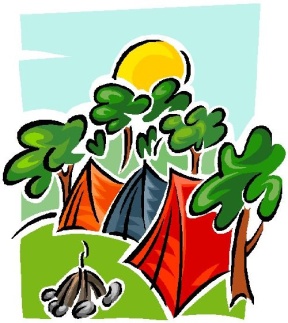 ЗАЯВКАо  3-м открытом городском военно-патриотическом,туристском слёте молодежи«В одном строю с Победой!».посвященному 69-ой годовщине разгрома немецко - фашистских войск в Заполярье, 71 -  годовщине формирования Зенитно – Ракетного полка Кольского соединения ПВО.1. Город Район ________________________________________________________________________2. Полное название клуба, объединения.________________________________________________________________________3. Руководитель делегации (Ф. И. О., должность) ________________________________________________________________________4. Данные руководителя, контактные телефоны________________________________________________________________________5. Список делегацииДата                                                                                                                                          ПодписьСогласовано Начальник отдела по культуре, спорту и делам молодёжи Шевцова Е.В._____________СогласованоДиректорГОУМП«ЦГПВМ»Орешета М.Г.______________Утверждаю                                                        Начальник отдела                                                                                 Директорпо культуре,                                                                 МДЦ « Полярная звезда»  спорту и делам молодежи                                                            Чемоданова С.С.________________18 октября (пятница)« ДЕНЬ ВСТРЕЧ и  ПРИОБРЕТЕНИЯ НАВЫКОВ»18 октября (пятница)« ДЕНЬ ВСТРЕЧ и  ПРИОБРЕТЕНИЯ НАВЫКОВ»9.00 - 9.30Сбор у входа на железнодорожный вокзал. Регистрация10.00 -10.30Митинг памяти у мемориальной плиты на  ж/д  вокзале……..10.30 -11.00Приветственное слово участникам слета. Старт СЛЁТА.11.00-12.00Отправление автобусов к месту проведения слёта. 12.00-15.00Разбивка лагеря. Приготовление Обеда на костре. Ужин.12.00-15.00Подготовка лагеря к соревнованиям15.00 -15.15ОБЩИЙ СБОР на «ПЛАЦу»15.15 -15.50Общая сессия. Общие туристические навыки.35 - 40 минутМастер класс «КВАРТИРНЫЙ ВОПРОС» УСТАНОВКА БИВУАКА. Как правильно найти место для ночлега, что нужно знать об установке палатки, где и как развести костёр и как бороться с непогодой…..35 - 40 минут Мастер класс «ОСТАТЬСЯ В ЖИВЫХ» ОРИЕНТИРОВАНИЕ. КАРТА. КОМПАС. Как в лесу не потеряться, как проложить маршрут. Золотые подсказки природы.35 - 40 минутМастер класс «АДСКАЯ КУХНЯ» Как правильно готовить на открытом огне. Что нужно знать о полезных и необходимых продуктах питания в походах.19.00 – 20.00Приготовление ужина на костре. Ужин.20.00Общая сессия. Первая медицинская помощь.21.00ОБЩИЙ КОСТЁР. ВЕЧЕР ЗНАКОМСТВ. ВИЗИТНАЯ КАРТОЧКА УЧАСТНИКОВ СЛЁТА. ГИТАРА ПО КРУГУ22.00КОМАНДИРСКОЕ СОБРАНИЕ. Подведение итогов дня. Установочная на 19 октября.План может корректироваться, о всех изменениях будет сообщено дополнительно.План может корректироваться, о всех изменениях будет сообщено дополнительно.19 октября (суббота)«ДЕНЬ СОРЕВНОВАНИЙ и КОМАНДНЫХ ИСПЫТАНИЙ»19 октября (суббота)«ДЕНЬ СОРЕВНОВАНИЙ и КОМАНДНЫХ ИСПЫТАНИЙ»7.00Подъём дежурных. Приготовление завтрака на костре.8.00Общий подъём. Общая зарядка. Личная гигиена8.45 - 9.30Завтрак.9.30 -10.00Свободное время. Встреча новых команд. 9.30 -10.00Судейская коллегия.10.00 -11.00Общее построение. Приветственное слово участникам слета. Жеребьёвка соревнований.11.00 - 13.30 Соревновательная часть (приложение № 3)
13.30 - 14.30ПОЛЕВОЙ ОБЕД14.30 – 16.00ИНТЕРАКТИВНАЯ РОЛЕВАЯ  ИГРА.16.00 - 18.00КОНКУРСНАЯ ПРОГРАММА  «ПЕСНИ У КОСТРА «Номинация «Военная песня», «Походная песня», Номинация «Стихи, пришедшие  с войны…»18.00 - 18.30Общее построение. Подведение итогов.18.30 - 19.30Приготовление ужина на костре. Ужин.19.30 – 20.00Свободное время. Отправление городских команд в город.20.00 - 21.00ОБЩИЙ КОСТЁР. Встреча с интересными людьми.21.00 – 22.00Работа ШТАБА. КОМАНДИРСКОЕ СОБРАНИЕ. ПОДВЕДЕНИЕ ИТОГОВ ДНЯ. 23.00Общий ОТБОЙ.План может корректироваться, о всех изменениях будет сообщено дополнительно.План может корректироваться, о всех изменениях будет сообщено дополнительно.20 октября (воскресенье)«ДЕНЬ ПРАЗДНИЧНЫХ ТОРЖЕСТВ»20 октября (воскресенье)«ДЕНЬ ПРАЗДНИЧНЫХ ТОРЖЕСТВ»7.00Подъём дежурных. Приготовление завтрака на костре.8.00 -9.00Общий подъём. Завтрак.9.00 -9.30Общее построение. Регламент дня.9.30 - 11.00Сбор лагеря.11.00 - 12.00Отправление в город.12.00 – 12.30Шествие к могиле Неизвестного солдата. Митинг памяти.13.00 – 13.45Торжественное закрытие  слета и областной «Вахты памяти-2013» - Построение;
 - Вручение грамот.14.00 -16.00 Участие в концерте посвященном 69-ой годовщине разгрома немецко  - фашистских войск в Заполярье.16.00ОТЪЕЗДПлан может корректироваться, о всех изменениях будет сообщено дополнительно.План может корректироваться, о всех изменениях будет сообщено дополнительно.№п. п.Фамилия, имяДомашний адресДата рожденияДопуск врача1.2.3.4.5.